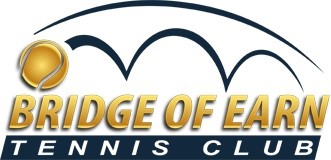 CONSTITUTIONNAME:		1. The Club, re-founded in 1977 shall be called “Bridge of Earn Tennis Club”OBJECTS:	2.To provide Lawn Tennis facilities for its members and to foster, encourage and promote the game of Lawn Tennis by such means as the Committee may determine including provision of facilities.AFFILIATION:	3. The Club shall be affiliated to Perth & Kinross Sports Council and shall adopt and conform to the rules of that organisation in so far as they can apply.  This affiliation is subject to payment of an annual membership fee.	The club shall also be affiliated to The Lawn Tennis Association (LTA).MEMBERSHIP:	4. Membership is open to all and no application for membership will be refused on other than reasonable grounds. There will be no discrimination 	on grounds of age, disability, gender reassignment, marriage and civil partnership, pregnancy and maternity, race, religion or belief, sex, sexual orientation, political or other opinion.The club shall adhere to LTA Child Protection Guidelines.5.  There shall be five categories for membership:-Category 1 - FamilyCategory 2 - AdultCategory 3 - Intermediate (13-18 yrs)Category 4 - Junior (maximum age12 yrs)Category 5 - Student6.  Visitors will be welcomed on paying the relevant charge as decided annually at the Annual General Meeting.  This may be suspended where the committee feels it would be unsafe to allow unrestricted or unsupervised access to or use of the courts.All adult members shall be given the opportunity to vote in the affairs of the Club.INSURANCE:		8. Public liability insurance is provided.	COMMITTEE:	9. The Committee shall consist of a maximum of 10 members, including four office bearers:-ChairmanSecretaryTreasurerMembership SecretaryThe Committee will be elected on an annual basis at the Annual General Meeting.10.  The Committee shall be empowered to make regulations (bye-laws) as necessary for the good running of the Club. The Treasurer shall keep books and accounts necessary to show the financial affairs of the Club and their correctness shall be reviewed annually by an independent auditor.12.  The Committee shall meet periodically at such times and places as may be necessary to transact all business under their control and at least twice during the year.	13.  Five members shall form a quorum and members of the Committee shall receive from the Secretary notice of meetings which shall state the business and give seven days notice unless urgent business requires shorter notice.  The Chairman shall, in the event of equality, have the casting vote.	14.  The Committee, by a majority of three-quarters of their number, has power to remove the name of any member from the Club list whom it considers guilty of a breach of these rules or misconduct, or offensive behaviour.  Any member whose name is so removed shall have the right of appeal at a General Meeting of the Club.	15.  All questions in Committee shall be decided by a simple majority of votes cast by those present at a Committee Meeting.	16.  The Chairman of the Club shall also be the Chairman of the Committee.	17.  In the absence of the Chairman at any meeting, members present shall elect an acting Chairman from their own number.MEETINGS OF	18.  The Annual General Meeting of the Club shall be called at 14 THE CLUB: 	days notice by the Secretary and shall be held in each calendar year at such time and place as the Committee may determine.	19.  Any Extraordinary General Meeting of the Club shall be called at 14 days notice by the Secretary to the members upon the written demand of:One fifth or more of the membersThe ChairmanThe majority of the CommitteeThe object of the meeting shall be stated with the Notice calling it.FINANCIAL		20.  The financial year shall run from 1January to 31 December  YEAR:			each year.ALTERATIONS	21.  The Constitution may not be altered except on a resolutionTO THE		passed by a majority of not less than two thirds of the membersCONSTITUTION:	present and voting at a General Meeting called for the purpose.The notice calling the meeting shall include the alterations proposed.22. The Club may be dissolved by a resolution passed by a majority of not less than two thirds of the members present and voting as an Annual or Extraordinary General Meeting called for the purpose.23.Upon dissolution of the club any remaining assets shall be given or transferred to another registered Community Amateur Sports Club, a registered charity or the sport’s governing body for use by them in related community Sports.SUBSCRIPTIONS:	24.All members shall pay such subscriptions as the Annual General Meeting may decide.25.  All subscriptions shall be payable on joining for new members. Subscriptions being renewed shall be payable in advance annually, on renewal or by 31 May at the latest.26. The club is a non-profit making organisation. The income and property of the club, however derived, shall be applied solely towards the objectives of the club. No portion thereof shall be paid or transferred, directly or indirectly, to the members of the Club. This does not prevent the club from entering an agreement with a member for the supply of goods and services, or employment, as approved by the Management Committee.MISCONDUCT:	27.  All members are required to report to the Committee any action or behaviour of a member who is considered by the reporting member to be detrimental to the sport and contrary to the objects of the Club. The club adheres to LTA Disciplinary Code. Any action undertaken against a member will be in accordance with the Club diversity and Inclusion policy, and Disciplinary procedure.SUB OR	28.  These may be appointed by the Committee for the purposes SPECIAL	of selection of teams, arrangement of matches, etc.  Such a COMMITTEES:	Committee shall be completely responsible to the main CommitteeRESPONSIBILITY:	29.  It is the responsibility of all members to respect the property and maintain the standards of the Club.Constitution updated FEBRUARY 2021